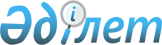 О снятии ограничительных мероприятий и признании утратившим силу решения акима Талдысайского сельского округа от 4 апреля 2023 года № 6 "Об установлении ограничительных мероприятий"Решение акима Талдысайского сельского округа Мугалжарского района Актюбинской области от 18 мая 2023 года № 8
      В соответствии со статьей 35 Закона Республики Казахстан "О местном государственном управлении и самоуправлении в Республике Казахстан", статьей 10-1 Закона Республики Казахстан "О ветеринарии" и на основании представления руководителя Мугалжарской районной территориальной инспекции Комитета ветеринарного контроля и надзора Министерства сельского хозяйства Республики Казахстан от 17 мая 2023 года за № 02-12-4/86, РЕШИЛ:
      1. Снять ограничительные мероприятия, установленные на территории крестьянского хозяйства "Даурен" Талдысайского сельского округа Мугалжарского района, в связи с проведением комплекса ветеринарно-санитарных мероприятий по ликвидации заболевании вирусная диарея и инфекционный ринотрахеит среди крупного рогатого скота.
      2. Признать утратившим силу решение акима Талдысайского сельского округа от 4 апреля 2023 года № 6 "Об установлении ограничительных мероприятий".
      3. Контроль за исполнением настоящего решения оставляю за собой.
      4. Настоящее решение вводится в действие со дня его первого официального опубликования.
					© 2012. РГП на ПХВ «Институт законодательства и правовой информации Республики Казахстан» Министерства юстиции Республики Казахстан
				
      Аким Талдысайского сельского округа 

А. Муханов
